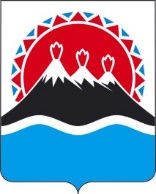 МИНИСТЕРСТВО ФИНАНСОВКАМЧАТСКОГО КРАЯПРИКАЗВ соответствии с частью 3 Порядка внесения изменений в перечни главных администраторов доходов краевого бюджета, главных администраторов доходов бюджета территориального фонда обязательного медицинского страхования Камчатского края, главных администраторов источников финансирования дефицита краевого бюджета, главных администраторов источников финансирования дефицита бюджета территориального фонда обязательного медицинского страхования Камчатского края, утвержденного постановлением Правительства Камчатского края от 30.12.2021 № 595-П,ПРИКАЗЫВАЮ:1. Внести в Перечень главных администраторов доходов краевого бюджета, утвержденный постановлением Правительства Камчатского края 
от 27.12.2021 № 581-П «Об утверждении перечней главных администраторов доходов краевого бюджета и главных администраторов источников финансирования дефицита краевого бюджета», следующие изменения:1) исключить код бюджетной классификации Российской Федерации: «2 02 45766 02 0000 150 Межбюджетные трансферты, передаваемые бюджетам субъектов Российской Федерации на развитие зарядной инфраструктуры для электромобилей»;	2) дополнить его кодом бюджетной классификации Российской Федерации следующего содержания: «2 02 25766 02 0000 150 Субсидии бюджетам субъектов Российской Федерации на развитие зарядной инфраструктуры для электромобилей».2. Главным администратором дохода, указанного в части 1 настоящего приказа, считать Министерство жилищно-коммунального хозяйства и энергетики Камчатского края, код главного администратора доходов 810.3. Настоящий приказ вступает в силу после дня его официального опубликования.[Дата регистрации] № [Номер документа]г. Петропавловск-КамчатскийО внесении изменений в Перечень главных администраторов доходов краевого бюджетаМинистр[горизонтальный штамп подписи 1]А.Н. Бутылин